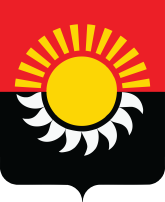 РОССИЙСКАЯ ФЕДЕРАЦИЯКемеровская область-КузбассОсинниковский городской округ Кемеровской области- КузбассаСовет народных депутатов Осинниковского городского округаРЕШЕНИЕ« » 2024г.					                                               №                                                                                    принято на заседании Совета народных 							депутатов Осинниковского городского 								округа «» марта 2024 года О внесении изменений в решение Совета народных депутатов Осинниковского городского округа от 21 декабря 2023 года №29-МНА «Об утверждении порядка возмещения расходов депутатам Совета народных депутатов Осинниковского городского округа, осуществляющим полномочия на непостоянной основе,  связанных с депутатской деятельностью»В соответствии с Федеральным законом от 06.10.2003 года №131-ФЗ «Об общих принципах организации местного самоуправления в Российской Федерации», Законом Кемеровской области от 25 апреля 2008 года № 31-ОЗ «О гарантиях осуществления полномочий лиц, замещающих муниципальные должности», Уставом Осинниковского городского округа Кемеровской области-Кузбасса, Совет народных депутатов Осинниковского городского округа решил: 1. Внести в решение Совета народных депутатов Осинниковского городского округа от 21 декабря 2023 года №29-МНА «Об утверждении порядка возмещения расходов депутатам Совета народных депутатов Осинниковского городского округа, осуществляющим полномочия на непостоянной основе,  связанных с депутатской деятельностью» следующие изменения:1.1. В приложении к решению в «Порядке возмещения расходов депутатам Совета народных депутатов Осинниковского городского округа, осуществляющим полномочия на непостоянной основе, связанных с депутатской деятельностью» пункт 2 изложить в новой редакции: «2.Расходы возмещаются при условии присутствия депутата Совета народных депутатов Осинниковского городского округа на всех сессиях городского Совета, проведенных в месяце, в течение которого понесены расходы, заявленные депутатом Совета народных депутатов Осинниковского городского округа к возмещению, за исключением случая, указанного в пункте 3 настоящего Порядка.Присутствие депутата  Совета народных депутатов Осинниковского городского округа на сессиях  Совета народных депутатов Осинниковского городского округа подтверждается соответствующим протоколом.»2.Направить настоящее Решение Главе Осинниковского городского округа для подписания и официального опубликования.	3.Опубликовать настоящее Решение в газете «Время и жизнь».	4. Настоящее Решение вступает в силу со дня его официального опубликования.Председатель Совета народных депутатовОсинниковского городского округа                                                              Н.С. КоваленкоГлава Осинниковскогогородского округа                                                                                             И.В. Романов